GLASBENA DEJAVNOSTDanes smo spoznali nov instrument triangel. Triangel spada v skupino malih ritmičnih instrumentov, tolkal. Je upognjena kovinska palica v obliki trikotnika, na katerega igramo s kovinsko paličico. Barva zvoka je odvisna od velikosti.Naučili smo se pesem o Miški in veselo zaigrali na triangel.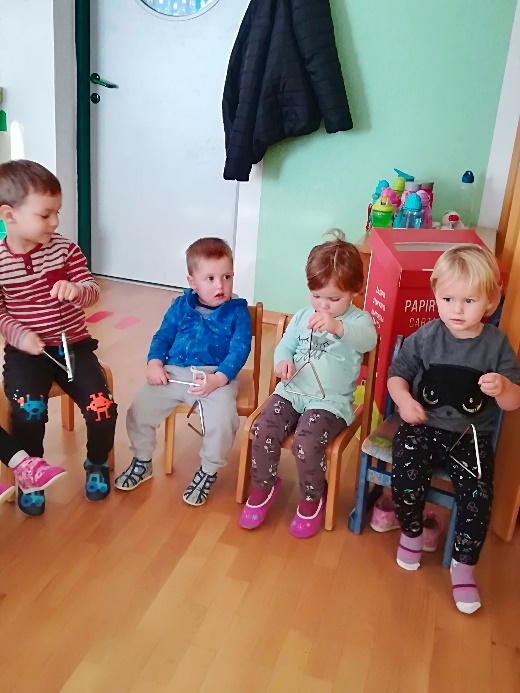 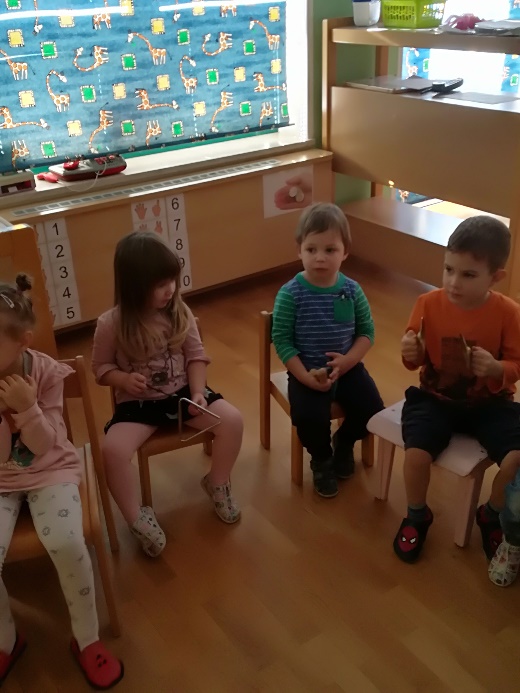 Zapisala: vzgojiteljica Karmenka Rončević